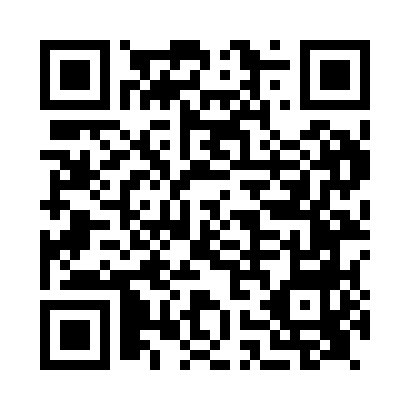 Prayer times for Fazeley, Staffordshire, UKWed 1 May 2024 - Fri 31 May 2024High Latitude Method: Angle Based RulePrayer Calculation Method: Islamic Society of North AmericaAsar Calculation Method: HanafiPrayer times provided by https://www.salahtimes.comDateDayFajrSunriseDhuhrAsrMaghribIsha1Wed3:325:341:046:128:3410:372Thu3:295:321:046:138:3610:403Fri3:265:301:046:148:3810:434Sat3:235:281:046:158:4010:465Sun3:195:271:036:178:4110:496Mon3:165:251:036:188:4310:527Tue3:135:231:036:198:4510:548Wed3:125:211:036:208:4610:559Thu3:125:191:036:218:4810:5610Fri3:115:181:036:228:5010:5711Sat3:105:161:036:228:5110:5712Sun3:095:141:036:238:5310:5813Mon3:085:131:036:248:5410:5914Tue3:075:111:036:258:5611:0015Wed3:075:101:036:268:5811:0116Thu3:065:081:036:278:5911:0117Fri3:055:071:036:289:0111:0218Sat3:045:051:036:299:0211:0319Sun3:045:041:036:309:0411:0420Mon3:035:021:036:319:0511:0421Tue3:025:011:036:329:0711:0522Wed3:025:001:046:329:0811:0623Thu3:014:581:046:339:1011:0724Fri3:014:571:046:349:1111:0725Sat3:004:561:046:359:1211:0826Sun3:004:551:046:369:1411:0927Mon2:594:541:046:369:1511:1028Tue2:594:531:046:379:1611:1029Wed2:584:521:046:389:1711:1130Thu2:584:511:046:399:1911:1231Fri2:574:501:056:399:2011:12